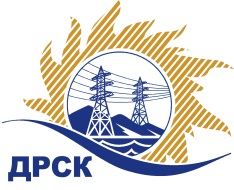 Акционерное Общество«Дальневосточная распределительная сетевая  компания»Протокол № 185/МР-ВПзаседания закупочной комиссии по выбору победителя по открытому электронному запросу цен на право заключения договора на поставку: «Запасные части к специальной и тракторной технике»закупка 121 раздел 1.2, 4.2. ГКПЗ 2016 г.СПОСОБ И ПРЕДМЕТ ЗАКУПКИ: Открытый запрос цен  на право заключения Договора на поставку: Закупка 121  «Запасные части к специальной и тракторной технике»ПРИСУТСТВОВАЛИ: члены постоянно действующей Закупочной комиссии АО «ДРСК»  2-го уровня.ВОПРОСЫ, ВЫНОСИМЫЕ НА РАССМОТРЕНИЕ ЗАКУПОЧНОЙ КОМИССИИ: О  рассмотрении результатов оценки заявок Участников.Об отклонении заявок  участников закупкиО признании заявок соответствующими условиям Документации о закупкеОб итоговой ранжировке заявокО выборе победителя запроса цен.РЕШИЛИ:По вопросу № 1Признать объем полученной информации достаточным для принятия решения.Принять цены, полученные на процедуре вскрытия конвертов с заявками участников.По вопросу № 2 Отклонить заявку Участника ООО "Торопин" (Россия, Республика Татарстан (Татарстан), 423803, г.Набережные Челны, пр.Набережночелнинский д.5А кв.100),   от дальнейшего рассмотрения на основании п.2.1.6.2. Документации о закупке. По вопросу № 3Признать заявки ООО "ЧЕЛЯБАГРОСНАБ" (454081, г. Челябинск, ул. Артиллерийская, д. 102), ООО "НВП-Техно" (454048, г. Челябинск, ул. Тарасова, д. 40), ООО "Авто-Альянс" (105082, г. Москва, Переведеновский пер., д. 17, корп. 1), ООО "Миледи" (111402, Россия, г. Москва, ул. Кетчерская, д. 2 А) соответствующими условиям Документации о закупке и принять их к дальнейшему рассмотрению.По вопросу 4  Утвердить итоговую ранжировку заявок:По вопросу 5 Признать победителем закупки 121 «Запасные части к специальной и тракторной технике» участника, занявшего первое место в итоговой ранжировке по степени предпочтительности для заказчика: ООО "ЧЕЛЯБАГРОСНАБ" (454081, г. Челябинск, ул. Артиллерийская, д. 102) на условиях:  Цена: 3 690 000,00 руб. (цена без НДС: 3 127 118,64 руб.) Срок поставки: с момента заключения договора  до 20.03.2016 г.    Условия оплаты: 30 (тридцати) дней с даты получения Покупателем продукции,  счет-фактур и товарных накладных.  Гарантийный срок: не менее 6 месяцев со дня ввода в эксплуатацию. Настоящая заявка  имеет правовой статус оферты и действует до 30 марта 2016 г.   Ирдуганова И.Н.397-147irduganova-in@drsk.ru Благовещенск  ООС№ 31503029677«13» января  2016№Наименование участника и его адресЦена заявки на участие в запросе цен1ООО "Торопин" (Россия, Республика Татарстан (Татарстан), 423803, г.Набережные Челны, пр.Набережночелнинский д.5А кв.100)Предложение, подано 16.12.2015 в 12:13
Цена: 3 650 000,00 руб. (цена без НДС: 3 093 220,34 руб.)2ООО "ЧЕЛЯБАГРОСНАБ" (454081, г. Челябинск, ул. Артиллерийская, д. 102)Предложение:  подано 16.12.2015 в 12:10
Цена: 3 690 000,00 руб. (цена без НДС: 3 127 118,64 руб.)3ООО "НВП-Техно" (454048, г. Челябинск, ул. Тарасова, д. 40)Предложение, подано 16.12.2015 в 11:59
Цена: 3 691 431,76 руб. (цена без НДС: 3 128 332,00 руб.)4ООО "Авто-Альянс" (105082, г. Москва, Переведеновский пер., д. 17, корп. 1)Предложение, подано 16.12.2015 в 10:19
Цена: 3 928 451,28 руб. (цена без НДС: 3 329 196,00 руб.)5ООО "Миледи" (111402, Россия, г. Москва, ул. Кетчерская, д. 2 А)Предложение, подано 15.12.2015 в 18:36
Цена: 4 368 490,98 руб. (цена без НДС: 3 702 111,00 руб.)Основания для отклоненияУчастник не подтвердил документально  сделанную на ЭТП ставку, что не соответствует требованиям п. 2.3.4.1.  Документации о закупкеМесто в предварительной ранжировкеНаименование участника и его адресЦена заявки на участие в запросе цен1 местоООО "ЧЕЛЯБАГРОСНАБ" (454081, г. Челябинск, ул. Артиллерийская, д. 102)3 690 000,00 руб. (цена без НДС: 3 127 118,64 руб.)2 местоООО "НВП-Техно" (454048, г. Челябинск, ул. Тарасова, д. 40)3 691 431,76 руб. (цена без НДС: 3 128 332,00 руб.)3 местоООО "Авто-Альянс" (105082, г. Москва, Переведеновский пер., д. 17, корп. 1)3 928 451,28 руб. (цена без НДС: 3 329 196,00 руб.)4 местоООО "Миледи" (111402, Россия, г. Москва, ул. Кетчерская, д. 2 А)4 368 490,98 руб. (цена без НДС: 3 702 111,00 руб.)Ответственный секретарь Закупочной комиссии: Елисеева М.Г. _____________________________